Vocational Rehabilitation Services Manual C-1400: Supportive Goods and ServicesRevised: April 1, 2020C-1401: Maintenance…C-1401-7: Processing Maintenance PaymentsMaintenance may be authorized and paid in advance.Maintenance checks, or warrants, are mailed:directly to the customer or legally appointed third-party payee; orto the VR field office in exceptional circumstances and only with the VR Manager's approval. . VR RHW Provider ServicesC-1402-: AirfareAirfare can be purchased to meet a customer's transportation needs only if:airfare is the most cost-effective method (flying versus driving);airfare is an appropriate means of transportation for the customer based on potential disability-related factors; orno reasonable alternative exists.When considering the cost of airfare as a transportation alternative, the VR counselor considers all related costs, such as the cost of transportation to and from the airport, parking, vehicle rental, fuel, or taxi. The VR counselor documents the cost comparison clearly in a case note.Customer airfare purchases are completed using the Customer Central Billed Account (CBA).Using the CBA for customer airfare purchases allows caseload-carrying staff members to purchase customer airfare at state-contracted rates.In addition to reducing airfare costs for customer travel, using the CBA has the following benefits:Advance purchase is not necessaryNo minimum or maximum length of stay100 percent refundable tickets if cancelled or unusedWhen using the CBA, reservations must be made at least 14 days in advance and ticketed at least seven days in advance to allow for review and to ensure that the itinerary is acceptable to the customer. For travel being requested during holiday periods (October through January), reservations must be made at least 30 days in advance.Requesting Customer Air TravelThe VR staff member:completes and signs VR1762, Central Billing Request for Customer Airfare, and include the service authorization number in the Comments field (see ReHabWorks Users Guide, Chapter 16: Case Service Record, 16.2.10 Customer Airfare for details); andemails the signed VR1762 to the Accounting–Customer Airfare Team at Payables.CustomerCustomerAirfare@twc.state.tx.us.On VR1762, VR staff notes any special needs or requirements that the customer or passenger may have. For example, VR staff documents whether the customer:needs to be on a specific flight to travel with a group;requires accommodations; orrequires special seating (describe the circumstances).Reserve and Verify Customer AirfareThe following procedures must be used to book and verify the travel:Accounting–Consumer Airfare Team authorizes the charge to the Customer CBA.Travel agency books the airfare and emails the reservation and ticket confirmation itinerary to the Accounting—Consumer Airfare Team.Accounting–Consumer Airfare Team maintains a printed copy of the itinerary in the Customer CBA and forwards the confirmation by email to the VR staff member who requested the travel.The VR staff member must respond by email to the Consumer Airfare mailbox to confirm that the forwarded itinerary is acceptable.The VR staff member, upon confirming the itinerary as acceptable, completes a service record and service authorization using the date, purchase price, and fees information provided. (Note: The VR staff does not create the service authorization for payment now; this will be done in step 8.)The customer or passenger must provide the itinerary or confirmation number and a valid driver's license, photo ID, or other acceptable proof of identification. (Acceptable forms of identification are found at Transportation Security Administration Identification.)The VR staff member receives a mass email from the Accounting–Consumer Airfare Team paying the bank statement once the customer's travel is shown on the bank statement. (Note: The email names all customers that traveled within that bank statement period. The VR staff copies and redacts names of all other customers from the document before filing with the customer's purchasing records.) See ReHabWorks Users Guide, Chapter 16: Case Service Record, 16.2.10 Customer Airfare for details.The VR staff member adds the service authorization number in the appropriate column for the customer.Accounting verifies and audits the service authorization and lets the VR staff member know when he or she can receive and authorize payment for the customer's travel.Processing the PaymentFor the Accounting–Consumer Airfare Team to process the payment for customer travel, the VR team must have created the service record and service authorization in RHW.If discrepancies are noted between the service record, service authorization, or invoice received by the Accounting–Consumer Airfare Team, a team member emails the VR team to resolve the differences.Cancelled FlightsThe ticket is paid for using a VR CBA credit card. If the customer's ticket requires cancellation, the VR team must notify the Accounting–Customer Airfare Team immediately by email at Payables.CustomerCustomerAirfare@twc.state.tx.us or by phone at 512-463-1671, option 4, for immediate assistance. The following responsibilities and conditions apply: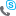 The customer is not authorized at any time for any reason to make any changes or cancel his or her flight itinerary. Additional costs incurred will be the responsibility of the customer. The customer must go through the VR team to make any changes or cancel flight itinerary.The VR team is responsible for closing the service authorization in RHW. For all state-purchased Short's Travel itineraries, a cancellation fee is assessed.Airfare LimitsAir transportation for customers who are attending in-state or out-of-state training is limited to no more than two round-trip economy tickets per year. Exceptions require review and approval by Regional Director.If there are questions regarding customer airfare procedures, contact the Accounting–Consumer Airfare Team in one of the following ways:Email TWC Consumer AirfarePhone 512-463-1671, option 4C-1402-: RelocationIf the customer cannot participate in IPE services or employment because transportation is not available, the VR counselor discusses with the customer the option of relocating to a community that meets the customer's transportation needs.If the customer decides to move, then the VR counselor determines the extent of help necessary to achieve the move. Some customers require minimal help (for example, helping to pay for moving van rental, mileage, and boxes) while others, because of disability-related limitations, may require full assistance (such as packers, movers, and unpackers).If the VR counselor plans to purchase services from a moving company, he or she contacts TWC Consumer Procurement at Consumer.procurement@twc.state.tx.us for help in determining if using a state term contract results in best value.Payment of deposits, for example refundable rental or utility deposits, on behalf of customers is not allowed by the Comptroller's State of Texas Purchase Policies and Procedures Guide, and VR Managers may not approve these purchases.C-1402-: Vehicle RepairAs with other transportation services, VR provides payment for the repair of the customer's vehicle only when necessary for the customer to participate in other planned services, such as vocational training and job-related services.Payment for Vehicle RepairPayment for vehicle repair, including parts and labor, is authorized only when:no comparable services or benefits are available to meet this customer's transportation needs; andrepair is the most cost-effective means to meet those needs.Authorization covers only repairs that are required to make the vehicle safe and operable.Approval RequirementsVR Manager approval is required for vehicle repairs when the total cost of the repair is greater than $250, but less than $1,000.Regional director approval is required for vehicle repairs when the total cost of the repair is greater than $1,000, or when the total cost exceeds the vehicle's value.Documentation RequirementsBefore authorizing payment, the VR counselor considers and documents in a case note that:the vehicle is: owned by the customer or a family member (if not, VR Manager approval is required); andthe customer's primary means of transportation;vehicle repair is a best-value decision to meet the customer's transportation needs, and: based on the vehicle's overall condition, ongoing repairs are not expected; andrepair costs do not exceed the vehicle's value as estimated from Kelly Blue Book using the "sell to private party" value (After the VR counselor reviews and makes the decision to authorize the service, he or she prints and files a copy of the computer-generated estimate in the paper case file.);there are no comparable services and benefits available to meet the customer's transportation needs, such as public bus service; andthe customer has a plan for how to meet transportation expenses after case closure.For additional information about repairs to vehicle modifications, see C-204: Vehicle Modification Services.C-1402-: Vehicle RentalVehicle rental can be purchased if:it is economically justified; andno reasonable alternative exists.Approval RequirementsVR Manager approval is required for vehicle rentals lasting 1-60 calendar days.Regional director approval is required for vehicle rentals lasting more than 60 days.Required Vehicle Rental ProceduresVR staff obtains two quotes for an economy class vehicle from a reputable auto rental agency or vehicle modification provider. If the customer requires a higher class of vehicle, document the justification for management review. (Note: Do not request state rates, because only state employees may use them.)VR staff obtains copies of documents for the customer's case file that confirm that the customer or the customer's driver is:over 21 years old;has a valid driver's license; andhas proof of insurance.If the customer or his or her driver does not have collision insurance, VR may pay the rental agency's additional daily rate for required insurance. VR does not pay for personal accident insurance.The customer is responsible for:returning the rental vehicle in the condition in which it was received; andpaying any costs above and beyond the original rental agreement.…C-1407: Tools and Equipment…C-1407-3: Purchasing and Documenting Tools or Equipment VR may purchase required tools and equipment for the customer when the following conditions are met:The IPE shows that the customer is entering a training program or employmentPurchased tools and equipment are of good quality and are regularly required for the chosen occupation, trade, or professionThe cost of tools and equipment does not exceed Tools and equipment may be repaired if replacement is more expensive.Remind the customer of the agreement in the IPE to:safeguard and maintain proper custody of tools and equipment;not dispose of tools and equipment unless they are unserviceable or obsolete; andreturn usable tools and equipment not used as planned to VR.If a customer reports that their tools and equipment were lost or stolen, they must provide a copy of a police report. Replacement of lost or stolen tools and equipment requires management approval according to the following thresholds:VR must recover usable tools and equipment that the customer no longer needs. When a customer refuses to return VR property, refer to C-1407-5: Reporting Lost or Stolen Tools and Equipment for further action.VR retains residual title to all tools, equipment, and unused supplies issued to a customer during the rehabilitation process.Paying for GoodsVR staff must obtain the customer's signature on an itemized receipt or cash register receipt that describes each good purchased, or VR2014, Rehabilitation Equipment Receipt and Agreement, and place the signed receipt in the case file.Receipt of ItemsVR2014, Rehabilitation Equipment Receipt and Agreement, provides VR with a list of rehabilitation equipment items issued to the customer and familiarizes the customer with the terms of the transaction. It also provides evidence of the return of the equipment.VR2014 is used for rehabilitation equipment issued by:VR field staff; andEmployment Assistance Services (Customer Technical Support).Note: Do not use VR2014 when purchasing items associated with physical restoration, such as low-vision aids and glucometers.When Initiated in the FieldWhen initiated in the field, the VR counselor:lists all customer-tagged and/or nontagged equipment, as outlined on the customer's IPE, which are issued to the customer;verifies that the customer is aware of the responsibility to properly care for the equipment and understands the other terms of the agreement;has the customer sign and date the form acknowledging receipt of the equipment;places the signed original VR2014 in the customer's case file; andgives a copy of VR2014 to the customer.When Initiated by the Customer Technical Support TechnicianWhen initiated by the Customer Technical Support Technician:Customer Technology Services lists all customer-tagged and/or nontagged equipment that is being sent on VR2014;the VR counselor reviews VR2014 and the contents of all boxes sent, and documents in RHW with a case note;the VR counselor meets with the customer and verifies that the customer is aware of the responsibility to properly care for the equipment and understands the other terms of the agreement;VR staff has the customer sign and date the form acknowledging receipt of the equipment;the VR counselor places the signed original VR2014 in the customer's case file; andthe VR counselor gives a copy of VR2014 to the customer.C-1407-4: Returning, Recovering, and Transferring Tools and Equipment…Purchase costs, per service authorization Required action Replacement cost up to $200VR Supervisor approvalReplacement cost over $200 but less than $1000VR Manager approvalReplacement cost over $1,000Regional Director approval 